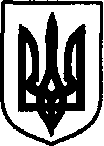 УКРАЇНАДунаєвецька міська рада VII скликанняР І Ш Е Н Н Я Тридцять третьої сесії08 лютого 2018 р.                                     Дунаївці	                                                 №7-33/2018рПро затвердження Яценка Сергія Михайловича на посаді заступника міського голови з питань діяльності виконавчих органів ради та про умови оплати праці Яценка Сергія МихайловичаКеруючись статтею 26 Закону України «Про місцеве самоврядування в Україні», у відповідності до статті 10 Закону України «Про службу в органах місцевого самоврядування», Постанови Кабінету Міністрів України від 09.03.2006р. №268 «Про упорядкування структури та умов оплати праці працівників апарату органів виконавчої влади, органів прокуратури, судів та інших органів», враховуючи пропозиції спільних засідань постійних комісій від 05.02.2018 р. та 06.02.2018 р., міська радаВИРІШИЛА:Затвердити  Яценка Сергія Михайловича на посаді заступника міського голови з питань діяльності виконавчих органів ради.2. Яценку Сергію Михайловичу приступити до виконання своїх повноважень заступника міського голови з питань діяльності виконавчих органів ради після проходження спеціальної перевірки.3. Присвоїти Яценку Сергію Михайловичу – заступнику міського голови з питань діяльності виконавчих органів ради 11 ранг V категорія посадової особи місцевого самоврядування.4. Встановити Яценку Сергію Михайловичу – заступнику міського голови з питань діяльності виконавчих органів ради наступні надбавки:4.1. до посадового окладу за присвоєний 11 ранг V категорія посадової особи місцевого самоврядування;4.2. надбавку за високі досягнення у праці у розмірі 50% посадового окладу з урахуванням надбавки за ранг та за вислугу років в межах фонду оплати праці;4.3. за вислугу років в розмірі 30% до посадового окладу з урахуванням надбавки за ранг.5. Надавати заступнику міського голови з питань діяльності виконавчих органів ради Яценку Сергію Михайловичу матеріальну допомогу для вирішення соціально-побутових питань в розмірі середньомісячної заробітної плати щорічно; допомогу на оздоровлення в розмірі середньомісячної заробітної плати щорічно при виході у відпустку.6. Преміювання заступника міського голови з питань діяльності виконавчих органів ради Яценка Сергія Михайловича здійснювати в межах коштів, передбачених на преміювання та в межах економії коштів на оплату праці в розмірах, визначених розпорядженням міського голови для працівників виконавчого апарату.Міський голова	В.Заяць 